Presse-Information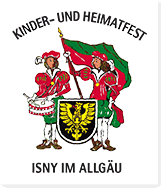 Abdruck honorarfrei - Belege erwünschtLiebe Isnyerinnen und Isnyer, liebe Kinderfestbesucher,Es ist wieder soweit – wir feiern vom 07. Bis 10. Juni das Isnyer Kinder- und Heimatfest. Spätestens seit die Kinderfesttrommler zu hören sind, zaubert die Vorfreude auf den Höhepunkt des Jahres uns ein Lächeln ins Gesicht. Der Festplatz auf dem Rain wird wieder Treffpunkt für Isnyer, ehemalige Isnyer, Neu-Isnyer und viele Menschen aus der Region sein. Neben dem gastronomischen Angebot und den Fahrgeschäften auf dem Rain, bietet sich dem Besucher auch dieses Jahr ein buntes Programm, welches vier Tage lang keine Wünsche offen lässt. Immer wieder von neuem bin ich als Vorsitzender der Isnyer Kinder- und Heimatfestkommission begeistert, mit wie viel Herzblut die vielen Ehrenamtlichen bei der Sache sind. An dieser Stelle ein großes Dankeschön an alle fleißigen Helfer, ohne die dieses schöne Fest nicht durchgeführt werden könnte- Ihr seid großartig! Ein Fest dieser Größe benötigt aber noch mehr Unterstützung- daher möchten wir uns auch bei allen Spendern, allen Sponsoren, der Stadt Isny und dem Bauhof für ihr Engagement bedanken. Und schlussendlich danke ich allen, die unsere Kinderfestplakette kaufen und mit dem Tragen ihre Solidarität zeigen. Die Kosten für Sicherheit, GEMA, Versicherungen usw. steigen jedes Jahr an, sodass wir auf Ihre Unterstützung angewiesen sind. Zeigen Sie, dass Ihnen unser Kinder- und Heimatfest am Herzen liegt und leisten Sie Ihren Beitrag für vier wunderbare Tage mit fröhlicher Unterhaltung auf dem Festplatz durch den Kauf einer Plakette- hierfür ein herzliches Vergelts Gott! Ich wünsche Ihnen noch eine schwungvolle und vorfreudige Restwoche und freue mich darauf, dass wir gemeinsam ein friedliches Kinder- und Heimatfest mit viel Sonne und entspannter Fröhlichkeit feiern. Herzlichst grüßt Sie IhrThomas FritzVerantwortlich:Annkathrin Immler0177/3449131Annkathrin.immler@immler.com